PERSONAL INFORMATION	Csaba Attila Horváth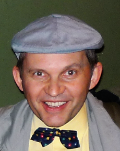 Thököly út 42. 2/6A H-1076 Budapest, Hungary	  	+36 30 258 8873; +36 1 615 8920		cshhorvath@hotmail.com or csabifuvcsi@gmail.comSkype hajncsab
Sex Male | Date of birth 16/07/1961 | Nationality Hungarian(FREELANCE TRANSLATOR AND INTERPRETER)WORK EXPERIENCE	  March 1993 to Present	English-Hungarian Translator/Proofreader & InterpreterTranslating / Proofreading: Books, Guidelines, Outlines and Articles on a variety of subjects (scientific, medical, historical, poetic etc.)Translating lyrics for songs.Interpreting regularly for visiting speakers at (international) conventions in the presence of an audience of 2,000-40,000.Interpreting Multilingual Language Course held in Budapest (2008)Interpreting for BoschInterpreting for Coca ColaTranslating for Erd Handball ClubTranslating for Kantar MediaEDUCATION AND TRAINING	  1983			Graduated as flutist from Liszt Ferenc Academy of Music (Budapest, Hungary)1983-1988		Teaching flute and piano in FinlandMarch 1993 to Present	Teaching qualificationSchool for Public SpeakingCourse in Improved English Comprehension (2004)English Team-Process Translation Course and Translation Techniques Course (2006)International Sign Language Translation Techniques Course (Vienna, Austria) (2009)PERSONAL SKILLS	  Mother tongue(s)		HungarianOther language(s)		UNDERSTANDING 		SPEAKING 		WRITING 			Listening 	Reading 	Spoken interaction 	Spoken production 	English			C1	C1		C1	C1		C1Finnish			C1	C1		C1	C1		C1Hungarian Sign Language	C1			C1	C1					Levels: A1/2: Basic user - B1/2: Independent user - C1/2 Proficient userCommon European Framework of Reference for LanguagesCommunication skills:	Experienced Public Speaker:Presented lectures for the last 22 yearsComputer skills		Microsoft & Adobe good command of Microsoft Office™ tools & Adobe Acrobat